      « 16 » октябрь 2019й.                        № 55                     « 16 » октября 2019г. «О присвоении почтового адреса земельному участку»В соответствии с постановлением правительства РФ от 19.11.2014 г. № 1221 «Об утверждении Правил присвоения, изменения и аннулирования адресов», в целях обеспечения учета и оформления объектов недвижимости,  ПОСТАНОВЛЯЮ:1. Земельному участку, общей площадью 2034 кв.м., с кадастровым номером 02:53:010301:81:ЗУ1, присвоить почтовый адрес: Республика Башкортостан, Шаранский район, с/с Нижнеташлинский, с. Новоюзеево, ул. Центральная, д. 24/1 "А". 2. Земельному участку, общей площадью 2034 кв.м., с кадастровым номером 02:53:010301:81:ЗУ2, присвоить почтовый адрес: Республика Башкортостан, Шаранский район, с/с Нижнеташлинский, с. Новоюзеево, ул. Центральная, д. 24/1 "Б"..3. Контроль за исполнением  настоящего постановления возложить на управляющего делами администрации сельского поселения Нижнеташлинский сельсовет муниципального района Шаранский район. Глава сельского поселения                                                      Г.С. Гарифуллина Нижнеташлинский  сельсовет                  Башкортостан РеспубликаһыныңШаран районымуниципаль районыныңТубэнге Ташлы  ауыл Советыауыл биләмәһе ХакимиәтеБашкортостан РеспубликаһыныңШаран районы Тубэнге Ташлы    ауыл СоветыЖину  урамы, 20, Тубэнге Ташлы аулы Шаран районы Башкортостан РеспубликаһыныңТел./факс(347 69) 2-51-49,e-mail: ntashss @yandex.ruhttp://www. ntashly.sharan-sovet.ru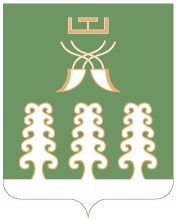 Администрация сельского поселенияНижнеташлинский  сельсоветмуниципального районаШаранский районРеспублики БашкортостанНижнеташлинский сельсовет Шаранского района Республики Башкортостанул. Победы,д.20, с.Нижние Ташлы Шаранского района, Республики БашкортостанТел./факс(347 69) 2-51-49,e-mail: ntashss @yandex.ruhttp://www. ntashly.sharan-sovet.ru